Summer 2020 K–12 Plus Pilot application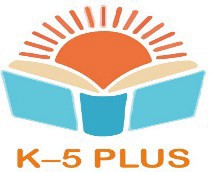 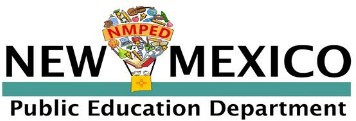 Welcome to the NM PED K–12 Plus Pilot program for summer 2020. To apply for your district/charter school’s participation in the program this year, please complete the application below.Only enter the information in the white cells and complete ONE application for the district/charter school. The application should be labeled with the district/charter school name when saving the document (e.g., District/charter school-name.K-5plus). Please submit to: KfiveP.Literacy@state.nm.us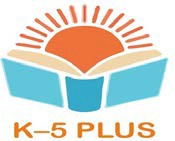 Summer 2020 K–12 Plus Pilot District/Charter School Narrative  Using the following questions, describe how the district/charter school will commit to supporting the K–12 Plus Pilot   program. Include how the district/charter school will guide and ensure alignment to the Common Core State Standards (CCSS) and to high-quality curricula that promote student learning.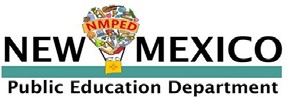 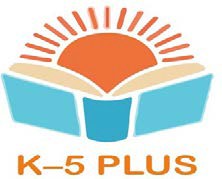 Participation Requirements for the K– 12 Plus Pilot ProgramPer New Mexico statute, the department shall prioritize elementary schools:    in which 80 percent or more of students are eligible for free or reduced-fee lunch    that are low-performing elementary schools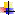    that participated in the program the previous year District/charter schools must keep 80 percent of the students with the same teacher for the remainder of the school year. For secondary schools, 80 percent of students must remain with the English language arts teacher.  STEP 1: Enter contact information.STEP 1: Enter contact information.STEP 1: Enter contact information.  District/charter schoolApplication submitted byPositionDistrict/charter school CodePhone NumberEmailSTEP 2:   Is the district/charter school conducting the program DISTRICT/CHARTER SCHOOL WIDE?STEP 2:   Is the district/charter school conducting the program DISTRICT/CHARTER SCHOOL WIDE?  YES, all schools will participate     	   NO, only some schools will participate   STEP 2a:   Are the participating schools a WHOLE SCHOOL (80-100% of students participate) program?STEP 2a:   Are the participating schools a WHOLE SCHOOL (80-100% of students participate) program?  YES, at least 80-100%  of students participate   	   NO, less than 80% of students participate        STEP 2b:   If “NO” above – what are the district/charter school plans to expand the program?STEP 2c:   FLEXIBILITY – (Please provide a narrative explanation for the respective flexibilities.)STEP 2c:   FLEXIBILITY – (Please provide a narrative explanation for the respective flexibilities.)Flexibility 1: “Whole School” District/Charter School plans to implement program only for select grades or is combining students from different campuses in the case of a rural district with less than 200 students.Flexibility 2: “Equivalent Hours” District/ Charter School plans to implement program with a combination of additional days plus additional hours that are equivalent to 25 days.Which grade levels will be selected for program?Choose:         10 days plus _82.5_Equivalent Hours        15 days plus _55.0_Equivalent Hours        20 days plus _27.5_Equivalent HoursVision and Rationale: Please describe the vision or rationale for the LEA’s pilot program. Vision and Rationale: Please describe the vision or rationale for the LEA’s pilot program. STEP 3: Enter your regular school year end/start dates.STEP 3: Enter your regular school year end/start dates.2020–2021 School Year End Date2021–2022 School Year Start DateEnter the K–12 Plus Pilot program start date (beginning up to two months before the start date of the upcoming school year) and end date.Enter the K–12 Plus Pilot program start date (beginning up to two months before the start date of the upcoming school year) and end date.K–12 Plus Pilot Instructional Start DateK–12 Plus Pilot End Date# of K–12 Plus Pilot days in June# of K–12 Plus Pilot days in July/AugustTotal number of K–12 Plus Pilot days Please ensure that the sum of June and July/August days equal the total number of K–12 Plus Pilot program days. Please ensure that the sum of June and July/August days equal the total number of K–12 Plus Pilot program days. Please ensure that the sum of June and July/August days equal the total number of K–12 Plus Pilot program days.Please email supporting documentation (e.g., your district/charter school calendar that includes: school ending date, start date, start and end date for K–12 Plus Pilot) to KfiveP.Literacy@state.nm.us Please email supporting documentation (e.g., your district/charter school calendar that includes: school ending date, start date, start and end date for K–12 Plus Pilot) to KfiveP.Literacy@state.nm.us Please email supporting documentation (e.g., your district/charter school calendar that includes: school ending date, start date, start and end date for K–12 Plus Pilot) to KfiveP.Literacy@state.nm.us STEP 4: Enter dates for assessment during the program. STEP 4: Enter dates for assessment during the program. K–12 Plus Pilot assessment date(s) 	                      (For Istation enter BOP, MOP [optional], and EOP dates.)K–12 Plus Pilot assessment date(s) 	                      (For Istation enter BOP, MOP [optional], and EOP dates.)KOT: (Kindergarten only)Istation:  STEP 4a:   Please list any other assessments used. (For other grades participating.)District/Charter School Plan for Instruction and Curricular ApproachesQuestions 1–4 are designed to reflect the district/charter school’s approach to guide schools through K–12 Plus Pilot in a manner that ensures the program is meaningful for student learning and productive in increasing literacy and math skills.1a. In the box below, describe how the district/charter school will guide the participating school sites to use the additional days of instruction during K–12 Plus Pilot to support student learning. How will literacy, mathematics, interventions, and progress monitoring take place? 1b. Which partnerships (e.g. community entities) are the district/charter school planning to leverage? 2. Provide the State-approved, high-quality curricula and assessments to be used in the summer 2020        K–12 Plus Pilot program that align with the curricula currently used at participating schools.                                            Please specify for different grades.2. Provide the State-approved, high-quality curricula and assessments to be used in the summer 2020        K–12 Plus Pilot program that align with the curricula currently used at participating schools.                                            Please specify for different grades.2. Provide the State-approved, high-quality curricula and assessments to be used in the summer 2020        K–12 Plus Pilot program that align with the curricula currently used at participating schools.                                            Please specify for different grades.CurriculaCurriculum K–12 Plus Pilot summer 2020Assessment K–12 Plus Pilot summer 2020Language ArtsMath3. Provide a detailed overview to include program outcomes tied to CCSS, weekly expectations, daily schedule, progress monitoring, and parent communication. Please specify for different grades. (If your program spreads over more than five weeks, please attach additional pages.)3. Provide a detailed overview to include program outcomes tied to CCSS, weekly expectations, daily schedule, progress monitoring, and parent communication. Please specify for different grades. (If your program spreads over more than five weeks, please attach additional pages.)3. Provide a detailed overview to include program outcomes tied to CCSS, weekly expectations, daily schedule, progress monitoring, and parent communication. Please specify for different grades. (If your program spreads over more than five weeks, please attach additional pages.)3. Provide a detailed overview to include program outcomes tied to CCSS, weekly expectations, daily schedule, progress monitoring, and parent communication. Please specify for different grades. (If your program spreads over more than five weeks, please attach additional pages.)3. Provide a detailed overview to include program outcomes tied to CCSS, weekly expectations, daily schedule, progress monitoring, and parent communication. Please specify for different grades. (If your program spreads over more than five weeks, please attach additional pages.)3. Provide a detailed overview to include program outcomes tied to CCSS, weekly expectations, daily schedule, progress monitoring, and parent communication. Please specify for different grades. (If your program spreads over more than five weeks, please attach additional pages.)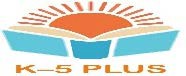 Week 1Week 2Week 3Week 4Week 5Program ComponentsWeek ofWeek ofWeek ofWeek ofWeek ofAssessments, progress monitoring, and intervention strategies, as applicable.Activities, lessons, and expectations addressedExtra activities, field trips, visitorsOutcome goals and CCSS to be addressed for the weekHome communications and parent involvement4. Professional Development. The district/charter school agenda for the planning day will include:	a review of K–12 Plus Pilot assurancesdistrict/charter school instruction and a curriculum-plana review of the schedule for grade designated assessments and progress monitoring as a record of student growthhome/school procedures for weekly communicationpolicies for student and staff attendanceRemember, the district/charter school is required to provide training for all teachers participating in K–12 Plus Pilot; thus, a portion of the planning day will be dedicated to training pertinent to the assessment implemented during the K-12 Plus program and collaboration indata analysis; andhow to design and support interventions for students.(Refer to K-5 Plus Technical Assistance Guide 2020 for information about support related to Istation.)Below, provide further agenda points to be addressed during on-site professional development.5. Staffing. Explain how the district/charter school site administrators will utilize the staff (e.g. teachers, instructional coaches, special education staff) to ensure the achievement of K-12 Plus Pilot goals and show evidence of student learning.6. Family Involvement. Explain how the district/charter school site administrators will involve families in the K–12 Plus Pilot program to ensure attendance. How will families be informed of their child’s performance, based on the progress monitoring, assessments, and the two required Istation assessments?